Unterstützungsmaterial zu:UV 9.1-2 (3. FS):	“Waar hou jij van?“ – met m´n leven, de vrienden en de 				liefde bezig zijnLernplanIch kann-ListeLied „Verliefd“ von Bastiaan + Text, Fragen und AufgabenLied „Het regent in mijn hart“ von Ilse de Lange + Text, Fragen und AufgabenÜbungsblätter A 1 – A 4, B 1 – B 3Hilfekarten zu Zukunft und KonjunktivKommentar:Dem Material vorangestellt ist ein beispielhafter Lernplan. Er hilft den Schülerinnen und Schülern den Überblick zu behalten, in welchen Einzelschritten das Thema erarbeitet wird und welche Materialien sie in welcher Reihenfolge in ihrer Mappe haben müssen. Er gibt auch einen Überblick darüber, welche Zusatzaufgaben und weitere Hilfsmittel zur Verfügung stehen.Die Ich kann-Liste ist zur Selbstevaluation geeignet. Nach der Überprüfung, wie gut die Kompetenzen beherrscht werden, gibt sie Auskunft darüber, welche Zusatzaufgaben zum vertieften Üben genutzt werden können.Beispielhaft sind die Texte von zwei geeigneten Liedern beigefügt inklusive eines Links, mithilfe dessen die Lieder gehört werden können, einiger Worterklärungen und einiger Fragen und Aufgaben, die dazu beitragen die angestrebten Kompetenzen zu entwickeln.Die Übungsblätter dienen vorwiegend dazu, Strukturen einzuschleifen. Bei Bedarf können die Schülerinnen und Schüler auf die passenden Hilfekarten zurückgreifen, die z.B. ausgedruckt und als A5-Blätter bereitgehalten oder als PDF in einer digitalen Lernumgebung mit dem Handy, Tablet etc. aufgerufen werden können.Bastiaan: Verliefd		(https://www.youtube.com/watch?v=WCeoKpZwJOs)Ik denk al heel lang niet meer aan morgen
M’n hoofd is niet waar m’n voeten gaan
M’n vrienden maken zich grote zorgen
Maar ik trek me nergens wat van aan

Ik moet het je vragen moet het weten
Ik wil niet meer zonder jou bestaan
Ik dwaal steeds weer af in m’n gedachten
En hoor telkens weer je naam

Ik loop al een tijd met dit gevoel
Ik hoop dat je weet wat ik bedoel
Want ik ben tot over m’n, tot over m’n oren verliefd op jou
Duurt het nog lang voor je me kust
Want tot die dag heb ik geen rust
Want ik ben tot over m’n, tot over m’n oren verliefd op jouLada lada lada lada
Tot over m’n oren verliefd
Lada lada lada lada
Tot over m’n oren verliefd

In ieder woord in alle zinnen
In elke taal in ieder land
Loop je m’n dromen telkens binnen
Dus loop met me mee en pak m’n hand

Ik moet het je vragen moet het weten
Ik wil niet meer zonder jou bestaan
Ik dwaal steeds weer af in m’n gedachten
En hoor telkens weer je naam

Ik loop al een tijd met dit gevoel
Ik hoop dat je weet wat ik bedoel
Want ik ben tot over m’n, tot over m’n oren verliefd op jou
Duurt het nog lang voor je me kust
Want tot die dag heb ik geen rustWant ik ben tot over m’n, tot over m’n oren verliefd op jou

Lada lada lada lada
Tot over m’n oren verliefd
Lada lada lada lada
Tot over m’n oren verliefd (2x) https://www.youtube.com/watch?v=l5pUXpykjbI		(letzter Zugriff: 31.1.2022)woorden:r.   2	m`n				=	mijnr.   4	zich iets aantrekken van iets =	zich iets ter harte nemen, erover nadenken	nergens			=	op geen plaats, hier: van nietsr.   7	afdwalen			=	niet meer op de weg blijven	de gedachte			=	wat je denktr.   8	telkens				=	steeds weerr. 14	verliefd zijn op iem. 		=	liefde voelen voor iemand	tot over zijn oren verliefd zijn =	heel sterk verliefd zinr. 30	kussen				=	iem. met de mond beroerenvragen en opdrachten:Wat is de situatie? (meerdere antwoorden zijn goed)		De zanger leert een meisje kennen.		De zanger is al heel lang verliefd op een meisje.		De zanger wil het meisje kussen.		De zanger wil dat het meisje hem kust.		De zanger denkt alleen nog aan het meisje.Welke gevoelens passen bij de situatie van de zanger? Omcirkel wat je passend vindt!zorgeloos, bedroefd, vrolijk, blij, opgewonden, ongeduldig, rusteloos, onaangenaam, gelukkig, ongelukkig, jaloers, bang, teleurgesteld, trotsVul een passend bijvoeglijk naamwoord van opdracht 2 in!De zanger maakt zich geen zorgen over morgen, Hij is …………………… .Hij moet snel weten of ze van hem houdt. Hij is ………………………. .Hij vraagt zich af, wanneer ze hem kust. Hij is …………………….. .Hij is smoorverliefd en gaat ervan uit, dat zij hetzelfde voelt. Hij is ………………………… .Beschrijf de situatie in het lied nu uit het perspectief van de zanger!Ilse de Lange: Het regent in mijn hart (originele versie: Bart Kaëll)https://www.youtube.com/watch?v=G8uoH8Za4eE		(letzter Zugriff: 31.1.2022)Waarom zeg jij dat jij nu weg wil gaan
En dat je mij dan ook verlaat vandaag
Was alles een leugen, een valse start
Het regent in, het regent in mijn hart
En ik wil geen verdriet
Maar jou beminnen
M'n tranen drogen niet
'K wil herbeginnen, mmm
Ik wil je niet kwijt
Blijf voor altijd
Ik wil je nu bij mij
En ik wil geen verdriet
Maar jou beminnen
Waarom kijk jij mij nu verlegen aan

Het regent in, het regent in ons hart
En ik wil geen verdriet
Maar jou beminnen
M'n tranen drogen niet
'K wil herbeginnen, mmm
Ik wil je niet kwijt
Blijf voor altijd
Ik wil je nu bij mij
En ik wil geen verdriet
Maar jou beminnen
Ik wil je niet kwijt
Blijf voor altijd
Ik wil je nu bij mij
En ik wil geen verdriet
Maar jou beminnen
En ik wil geen verdriet
Maar jou beminnen
Het regent in m'n harthttps://www.songtexte.com/songtext/bart-kaell/het-regent-in-mijn-hart-13853119.html(letzter Zugriff: 31.1.2022)woorden:r.   3	de leugen		=	iets dat niet waar isr.   5	het verdriet		=	wat je hebt, als je treurig bentr.   6	iem. beminnen	=	van iem. houdenr.   7	de traan		=	soort water dat uit de ogen komtr.   8	herbeginnen		=	nog een keer beginnenr.   9	iem. kwijt willen	=	willen dat iem. weggaat	vragen en opdrachten:		globaal luisteren:Waar gaat het lied over?Beschrijf de stemming van de zangeres!		zoekend luisteren:Is dat waar of niet waar?						waar	niet waarDe zangeres huilt.						□	□Ze wil nog opnieuw beginnen.				□	□De zangeres wil dat de andere persoon blijft.		□	□De andere persoon is al weggegaan.			□	□		gedetailleerd luisteren:Wat wil de zangeres het liefst doen?		na het luisteren:De zangeres gebruikt een beeld voor haar gevoelens. Leg uit, wat ze daarmee wil zeggen!Stel je voor dat jii de zangeres bent. Het is nu avond en je schrijft in je dagboek wat vandaag gebeurde!“Waar hou jij van?“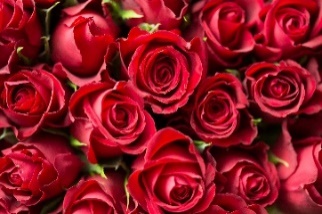 https://www.pexels.com/de-de/foto/rote-rosen-nahaufnahme-fotografie-196664/ (letzter Zugriff: 31.1.2022)Zet de goede vorm van het passende werkwoord in de onvoltooid verleden tijd in!Wij ………………………….. een afspraak voor de avond. Ik ………………………….. zijn kamer kennen. Wij ………………………….. naar muziek. Ik ………………………….. dicht bij hem zijn. Ik ………………………….. veel van deze avond.Wij ………………………….. zachtjes met elkaar. Ik ………………………….. mij heel goed.Hij ………………………….. zijn arm om mijn schouder.Ik ………………………….. erop dat alles goed zou komen.Gebruik deze werkwoorden: luisteren, willen, voelen, maken, verwachten, praten, vertrouwen, leggen, lerenZet nu de zinnen in de onvoltooid verleden tijd en schrijf ze in jouw schrift!Ik praat zachtjes met mijn vriendin. → Ik …Zij luistert naar mij.Wij leren elkaar beter kennen.Wij voelen ons gelukkig.Wij maken een afspraak voor de bioscoop.Ik wil graag een romantische film bekijken.Ik verwacht haar om acht uur voor de bioscoop.Zij vertrouwt me bij de keuze voor een film.Ik leg mijn hand op haar hand.Wij willen een mooie avond hebben.Wij praten niet meer veel.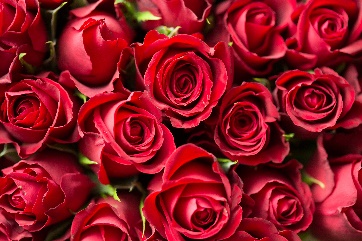 “Waar hou jij van?“https://www.pexels.com/de-de/foto/rote-rosen-nahaufnahme-fotografie-196664/ (letzter Zugriff: 31.1.2022)Zet de goede vorm van het passende onregelmatige werkwoord in de onvoltooid verleden tijd in!a.  Wij ………………………….. samen in de kamer.Ik ………………………….. een mooi liedje uit.Mijn vriend ………………………….. dat liedje ook leuk en dat ………………………….. hij ook.Hij ………………………….. mij een kus.Dan ………………………….. wij samen naar een café om vrienden te zien.Wij ………………………….. het café binnen.Ik ………………………….. dat zij aan het biljarten ………………………….. . Ik ………………………….. niet zo goed biljarten en mijn vriend ………………………….. mij.Hij ………………………….. me altijd.Wij ………………………….. tot tien uur.Wij ………………………….. een fijne avond. Gebruik deze werkwoorden: kunnen, zitten, gaan, helpen, begrijpen, blijven, zijn, hebben, zeggen, denken, zoeken, vinden, komen, geven2) Gebruik de goede vorm zoals boven!Ik heb een lieve vriendin.Zij begrijpt mij altijd.Ze helpt mij bij alle problemen.Ze geeft mij goede adviezen.Ze zit naast mij in de klas.Ze komt mij troosten als ik verdriet heb.Alleen blijft ze niet in mijn stad.Af en toe is ze op bezoek.Dan gaan wij samen wandelen.Ik denk nog veel aan haar.“Waar hou jij van?“https://www.pexels.com/de-de/foto/rote-rosen-nahaufnahme-fotografie-196664/ (letzter Zugriff: 31.1.2022)Formuleer jouw wensen! Schrijf de zinnen in jouw schrift en gebruik daarbij de voorwaardelijke wijs van het werkwoord!				(vorm van “zullen“ + infinitief)Ik zie hem niet, maar ik ……………. hem graag ……………. .2)  Ik ben niet verliefd, maar ik ……………. graag verliefd ……………. .Wij geven geen feestje, maar wij ……………. graag een feestje ……………. .Hij heeft geen vriendin, maar hij ……………. graag een vriendin ……………. .Zij spreekt hem niet aan, maar zij ……………. hem graag ……………. .Hij zit niet met hem in de bioscoop, maar hij ……………. graag met hem in de bioscoop ……………. .Jullie kennen haar niet, maar jullie ……………. haar graag ……………. .Ik kus haar niet, maar ik ……………. haar graag ……………. .Je hebt niet vele vrienden, maar je ……………. graag vele vrienden ……………. .Zij hebben geen verkering, maar zij ……………. graag verkering ……………. .Gebruik de goede vorm zoals boven!Ik ……………. liever met Anneke ……………. .   (dansen)Jij ……………. graag met jouw vriendin ……………. .   (bellen)Wij ……………. het liefst liefdesliedjes ……………. .   (horen)Hij ……………. haar graag verkering ……………. .   (vragen)Zij ……………. het het liefst ……………. .   (uitmaken)Tineke ……………. graag niet meer verliefd op hem ……………. .   (zijn)Karel ……………. haar liever niet meer ……………. .   (zien)Ik ……………. mijn vriendin graag een advies ……………. .   (geven)Jullie ……………. het liefst naar het klassenfeest ……………. .   (gaan)Ik ……………. haar het liefst niet alleen ……………. .   (laten)Sanne ……………. graag Anneke een kus ……………. .   (geven)Marjolein ……………. graag de stem van haar vriend ……………. .   (horen)“Waar hou jij van?“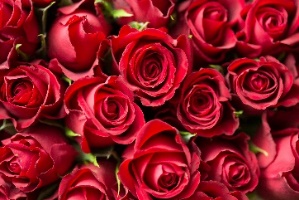 https://www.pexels.com/de-de/foto/rote-rosen-nahaufnahme-fotografie-196664/ (letzter Zugriff: 31.1.2022)Wat zou jij doen?! Schrijf de zinnen in jouw schrift en gebruik daarbij de voorwaardelijke wijs van het werkwoord!						(vorm van “zullen“ + infinitief)Als ik haar was	, ……………. ik blij zijn hem te ……………. .   (zien)Als …			, ……………. ik hem ……………. .   (aanspreken)…			, ……………. ik een briefje ……………. .   (schrijven)…			, ……………. ik naar hem ……………. .   (luisteren)…			, ……………. ik hem verkering ……………. .   (vragen)…			, ……………. ik hem diep in zijn ogen ……………. .   (kijken)…			, ……………. ik hem ……………. of hij gelukkig was.   (vragen)…			, ……………. ik naast hem gaan ……………. .   (zitten)…			, ……………. ik met hem op het klassenfeest …………….  (dansen)…			, ……………. ik zijn haar ……………. .   (strelen)Gebruik de goede vorm zoals boven!Als ik hem was	, ……………. ik een goede vriend om advies ……………. .   (vragen)Als …			, ……………. ik mijn vrienden ……………. .   (vertrouwen)…			, ……………. ik met mijn ouders ……………. .   (praten)…			, ……………. ik  ……………. een afspraak met hem te maken.   										(proberen)…			, ……………. ik het moeilijk ……………. een gesprek met hem te beginnen.   (vinden)…			, ……………. ik blij ……………. hem te zien.   (zijn)…			, ……………. ik hem ……………. .   (bezoeken)…			, ……………. ik hem naar zijn hobby´s ……………. .   (vragen)…			, ……………. ik met hem naar school ……………. .   (fietsen)…			, ……………. ik met hem naar mooie films ……………. .   (kijken)“Waar hou jij van?“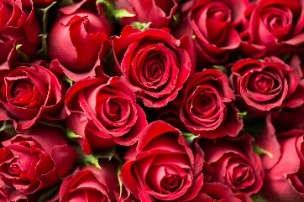 https://www.pexels.com/de-de/foto/rote-rosen-nahaufnahme-fotografie-196664/ (letzter Zugriff: 31.1.2022)Geef aan, wat je gaat doen en gebruik daarvoor de toekomende tijd!		(vorm van “zullen“ + infinitief)Ik …………………… morgen met vrienden naar een café …………………… . (gaan)Mijn beste vriendin …………………… dan ook aanwezig …………………… . (zijn)We …………………… weer samen …………………… . (biljarten)Je …………………… ……………………, deze keer …………………… ik …………………….. . (zien, winnen)Deze keer …………………… Maarten niet de beste …………………… . (zijn)Annick en Marjolein …………………… zeker weer een cocktail …………………… . (drinken)…………………… je dat morgen ook ……………………? (doen)Ik …………………… Johan …………………… of we eens iets samen …………………… …………………… . (vragen, doen)Het …………………… een fijne avond …………………… . (worden) Gebruik ook hier de toekomende tijd!Ik vraag Mirjam naar het project op school. Dan werken we samen. We praten veel en leren elkaar kennen. Ze vindt me leuk. We gaan samen een ijsje eten. Misschien gaan we ook samen naar de bioscoop. Je ziet wel. We worden beste vrienden. Ik ruim mijn kamer op. Ze komt op bezoek en we luisteren naar muziek. Leen je me het gekke rode t-shirt van je? Ik geef het je over een paar dagen terug. Ik vertel je dan ook over Mirjam. Je vindt haar vast wel leuk. Je ziet haar dan aan het weekeinde bij het schaatsen. We hebben samen veel plezier.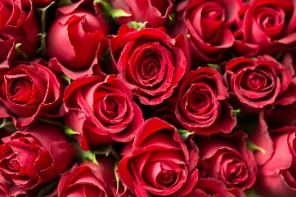 “Waar hou jij van?“https://www.pexels.com/de-de/foto/rote-rosen-nahaufnahme-fotografie-196664/ (letzter Zugriff: 31.1.2022)Wat gebeurt in de toekomst?Schrijf bij elke foto in één zin op wat gaat gebeuren. Gebruikeen tijdbepaling in de toekomsteen vorm van “gaan“ + infinitiefde toekomende tijd1)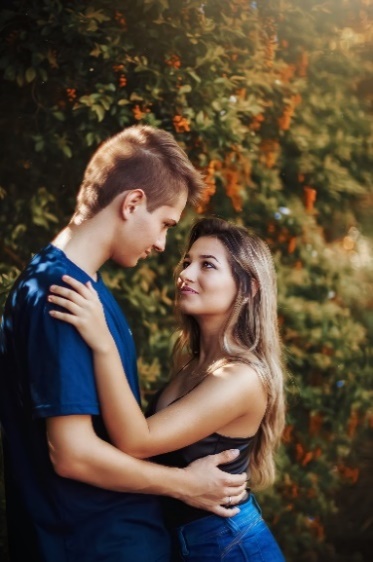 https://www.pexels.com/de-de/foto/frau-und-mann-starren-sich-an-wahrend-sie-in-der-nahe-von-grunblattrigen-buschen-stehen-2179794/(letzter Zugriff: 31.1.2022)2)							3)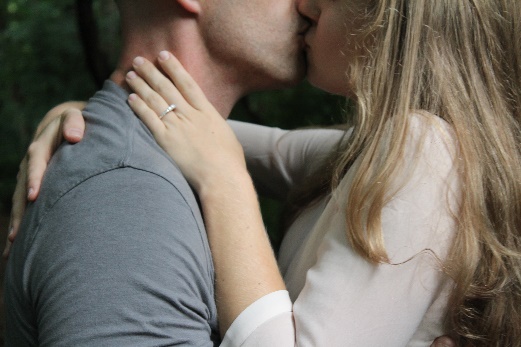 https://www.pexels.com/de-de/foto/mann-und-frau-kussen-sich-18397/(letzter Zugriff: 31.1.2022)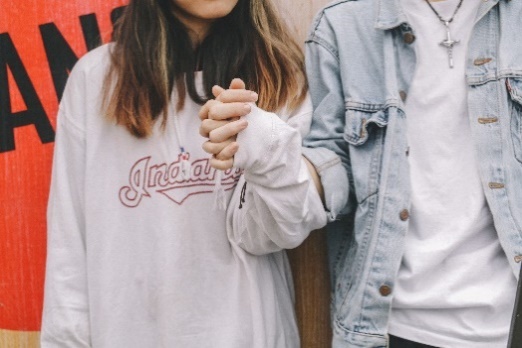 https://www.pexels.com/de-de/foto/frau-die-die-hand-des-mannes-wahrend-des-tages-halt-773124/(letzter Zugriff: 31.1.2022)4)					5)				6)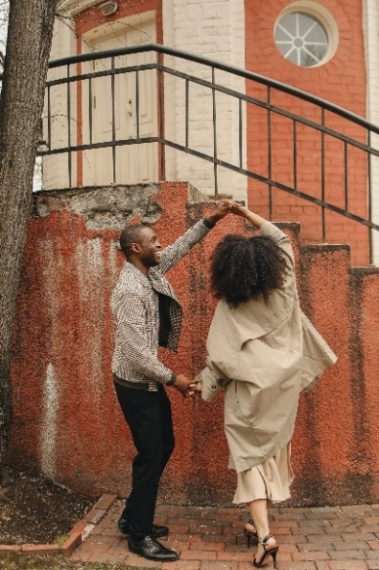 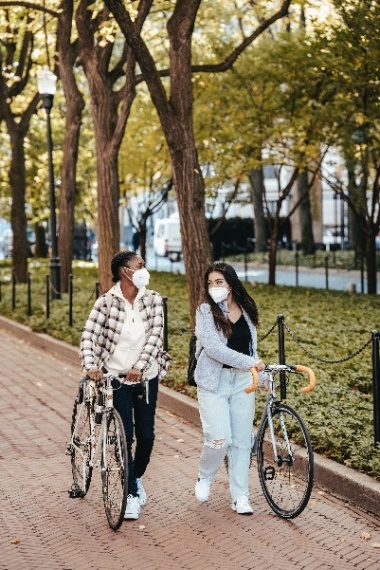 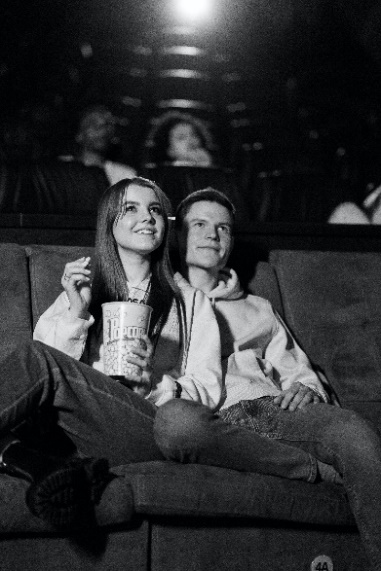 https://www.pexels.com/de-de/foto/schwarz-und-weiss-mann-paar-frau-7234309/(letzter Zugriff: 31.1.2022)https://www.pexels.com/de-de/foto/mann-und-frau-stehen-neben-fahrrad-5965973/(letzter Zugriff: 31.1.2022)https://www.pexels.com/de-de/foto/tanzen-glucklich-lacheln-draussen-7741543/(letzter Zugriff: 31.1.2022)Waar hou jij van?“ https://www.pexels.com/de-de/foto/rote-rosen-nahaufnahme-fotografie-196664/ (letzter Zugriff: 31.1.2022)Geef aan, wat je in deze situaties zou doen!		(onvoltooid verleden tijd/ vorm van “zullen“ + infinitief)Gebruik de goede vormen in deze zinnen! Begin met “Als“!mijn vriend verliefd zijn – ik ben blij voor hemAls mijn vriend verliefd was, zou ik blij voor hem zijn.ik verliefd zijn – hem/ haar vragen of hij/ ze mee naar de bioscoop komtik van een jongen/ een meisje houden – ik kus hem/ haar vaakik een vriend/ een vriendin hebben – ik luister met hem/ haar naar zijn/ haar muziekeen vriend/ vriendin problemen met zijn/ haar partner hebben – ik luister naar het probleemik verkering vragen – ik oefen eerst voor de spiegelmijn vriend/ vriendin het uitmaken – ik heb liefdesverdrietik hem/ haar zien – ik heb vlinders in mijn buikik gek op iemand zijn – ik wil hem/ haar vaak zienik een vriend/vriendin hebben – ik wacht altijd op hem/ haareen vriend/ vriendin eenzaam zijn – ik troost hem/ haarik eenzaam zijn – ik ga naar een sportclub of een cursus 5101520253035 51015202530